Администрация сельского поселения Каверинский сельсовет Добринского муниципального района Липецкой областиРоссийской ФедерацииПОСТАНОВЛЕНИЕ18.04.2023 г.                                         с. Паршиновка                                                   № 21О признании утратившими силу  некоторые нормативные правовые акты администрации  сельского поселения Каверинский сельсовет                                                  Добринского муниципального района   На основании Федерального закона от 06.10.2003 № 131-ФЗ «Об общих принципах организации местного самоуправления в Российской Федерации»,                          руководствуясь Уставом сельского поселения Каверинский сельсовет, в  целях приведения в соответствие с действующим законодательством нормативных правовых актов администрации сельского поселения Каверинский сельсовет,  администрация сельского поселения Каверинский сельсовет                                                   ПОСТАНОВЛЯЕТ:         1. Признать утратившими силу:     - постановление № 26 от 11.05.2016 г. «Об утверждении Административного регламента   по предоставлению муниципальной  услуги  Предоставление разрешения на отклонение от предельных параметров разрешённого строительства, реконструкции объектов капитального строительства»»;     - постановление № 27 от 11.05.2016г. «Об утверждении Административного регламента  по предоставлению муниципальной  услуги «Предоставление разрешения на условно разрешенный вид использования земельного участка или объекта капитального строительства»»;        - постановление № 64 от 20.07.2016г. «О внесении изменений в Административный регламент  по предоставлению муниципальной  услуги «Предоставление разрешения на отклонение от предельных параметров разрешённого строительства, реконструкции объектов капитального строительства»»;       2. Настоящее постановление вступает в силу с момента его официального  обнародования.       3. Контроль за исполнением данного постановления возложить на главу администрации сельского поселения Каверинский сельсовет.Глава администрациисельского поселенияКаверинский сельсовет                                                          Д.И. Ширяев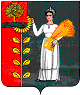 